ЧЕРКАСЬКА ОБЛАСНА РАДАГОЛОВАР О З П О Р Я Д Ж Е Н Н Я05.06.2023                                                                                      № 127-рПро помічників-консультантівдепутатів обласної радиВідповідно до статті 55 Закону України «Про місцеве самоврядування 
в Україні», пункту 4.1 Положення про помічника-консультанта депутата Черкаської обласної ради, затвердженого рішенням обласної ради від 19.02.2016  № 3-6/VII, зі змінами, внесеними рішеннями обласної ради від 22.11.2018 № 26-17/VII, від 19.02.2021 № 5-44/VIIІ:ПРИЗНАЧИТИ КУРЧА Олександра Михайловича помічником-консультантом депутата обласної ради VІІІ скликання ПОХОЛЬЧУКА Романа Володимировича на громадських засадах. Підстава: подання ПОХОЛЬЧУКА Р. В. від 26.05.2023,заява КУРЧА О. М. від 26.05.2023.ПРИЗНАЧИТИ ПЕТРОВИЧА Сергія Валерійовича помічником-консультантом депутата обласної ради VІІІ скликання КУРБЕТА Євгенія Олександровича на громадських засадах. Підстава: подання КУРБЕТА Є. О. від 29.05.2023,заява ПЕТРОВИЧА С. В. від 29.05.2023.Голова                                                                                        А. ПІДГОРНИЙ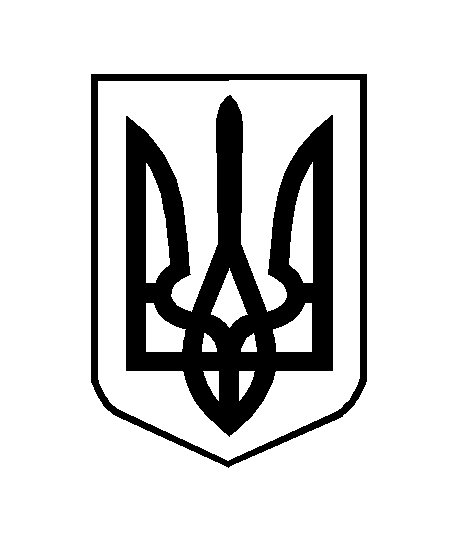 